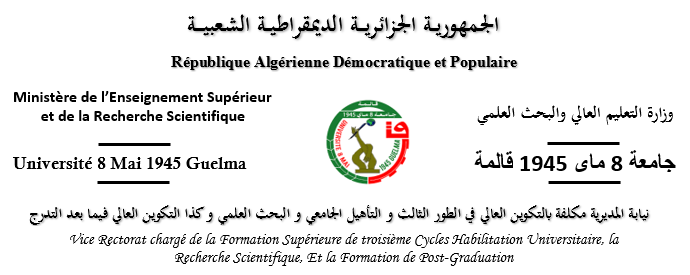 الملحـــق رقــم 1 تقـــرير المشرف حول قابلية الأطروحة للمناقشةالسنة الجامعية:	الكلية أو المعهد: الحقوق والعلوم السياسيةالقسم:		شعبة التكوين:	التخصص:	قرار تأهيل التكوين رقم:	معلومـات خاصـة بطالـب الدكتــوراه:الاسم واللقب:	تاريخ ومكان الازدياد:	العنوان:	الهاتف:	البريد الالكتروني:	المؤسسة التي سلمت شهادة الماجستير:	تخصص الماجستير:	 تاريخ أول تسجيل في الدكتوراه:	 التاريخ المتوقع للمناقشة:	 عنوان الأطروحة:			 بيانــات تعريــف المشرف:الاسـم:	اللـقب:	الرتبـة:	القسم:	العنوان الالكتروني/الهاتف الشخصي:	بيانـــات تعريــف مخبــر الانتســاب: اسم المخبر:	لقب واسم مدير المخبر:	العنوان الالكتروني/الهاتف:	تقرير المناقشة:																			المشرف